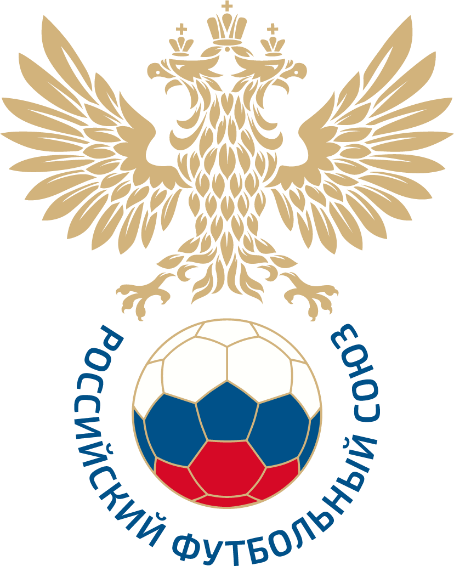 ПРОГРАММА ПОДДЕРЖКИ ПРОЕКТНЫХ ИНИЦИАТИВ РАЗВИТИЯ МАССОВОГО ФУТБОЛА НА 2024 ГОДг. Москва2024 г.СОДЕРЖАНИЕОБЩИЕ ПОЛОЖЕНИЯНастоящая «Программа поддержки проектных инициатив развития массового футбола на 2024 год» (далее – «Программа») реализуется Общероссийской общественной организацией спортивной федерацией по футболу «Российский футбольный союз» (далее – «РФС») в целях развития и поддержки проектов массового футбола в регионах Российской Федерации.В процессе подготовки и реализации Программы РФС руководствуется:Федеральным законом от 04.12.2007 г. № 329-ФЗ «О физической культуре и спорте в Российской Федерации»;Указом Президента РФ от 21.07.2020 г. № 474 «О национальных целях развития Российской Федерации на период до 2030 года»;постановлением Правительства РФ от 30.09.2021 г. № 1661 «Об утверждении государственной программы Российской Федерации «Развитие физической культуры и спорта» и о признании утратившими силу некоторых актов и отдельных положений некоторых актов Правительства Российской Федерации»;распоряжением Правительства РФ от 24.11.2020 г. № 3615-р (ред. от 29.04.2023) «Об утверждении плана мероприятий по реализации Стратегии развития физической культуры и спорта в Российской Федерации на период до 2030 года»;приказом Министерства спорта Российской Федерации от 11.09.2017 г. № 797 «Об утверждении общенациональной стратегии развития футбола в Российской Федерации на период до 2030 года»;Уставом РФС.Реализация Программы осуществляется в соответствии с законодательством Российской Федерации, Уставом РФС и положениями Программы. Соблюдение соответствующих требований является обязательным для РФС, иных лиц, обеспечивающих реализацию Программы, и Участников Программы.Участие в Программе могут принимать региональные федерации футбола (далее – «РФФ») и Межрегиональные объединения федераций футбола (далее – «МРО») в соответствии с разделом 3 настоящей Программы. Для участия в Программе могут быть представлены проекты по следующим направлениям: дошкольный футбол;школьный футбол;студенческий футбол;женский футбол;взрослый любительский футбол;мини-футбол;футбол для лиц с ограниченными возможностями здоровья;ветеранский футбол;киберфутбол/фиджитал-футбол;судейство и инспектирование;а также по иным направлениям развития массового футбола.Информация о Программе размещена в сети «Интернет» на официальном интернет сайте РФС по адресу: www.rfs.ru.ЭТАПЫ И СРОКИ РЕАЛИЗАЦИИ ПРОГРАММЫ Общий срок реализации Программы: с 01.04.2024 г. по 27.12.2024 г. включительно.Реализация Программы включает 3 (три) этапа:Этап №1 – «Заявочный этап»  подача заявок на участие в Программе в электронной форме на электронный адрес regions@rfs.ru и предоставление необходимых документов и материалов в соответствии с требованиями Программы. Общий срок реализации Этапа №1: c 01.04.2024 г. по 30.09.2024 г. включительно. 2.2.2. Этап №2 – «Оценка проектов»  оценка проектов Участников членами Экспертной комиссии в соответствии с критериями, предусмотренными в пункте 6.1. Программы, утверждение перечня проектов, допущенных к презентации и защите, презентация проектов и определение проектов, получающих финансовую помощь РФС. Общий срок реализации Этапа №2: с 06.05.2024 г.  по 31.10.2024 г. включительно.Мероприятия Этапа №2 проводятся не реже 1 (одного) раза в 3 (три) календарных месяца.2.2.3. Этап №3 – «Информирование Участников и оказание финансовой помощи»  информирование Участников о результатах их участия в Программе и оказание финансовой помощи Участникам.Общий срок реализации Этапа № 3: с 01.06.2024 г. по 27.12.2024 г. включительно. УЧАСТНИКИ ПРОГРАММЫК участию в Программе допускаются (выше по тексту и далее – «Участники» / «Участник»):3.1.1. РФФ, являющиеся членами РФС по состоянию на 01 января 2024 года; 3.1.2. МРО, являющиеся членами РФС по состоянию на 01 января 2024 года. Заявителем на участие в Программе от имени РФФ и МРО может являться лицо, действующее от имени РФФ / МРО (соответственно) без доверенности (на основании Устава), или иное лицо, действующее от имени РФФ / МРО (соответственно) на основании доверенности, выданной в соответствии с законодательством Российской Федерации (далее по тексту – «Заявитель» / «Заявители»). Участие в Программе могут принимать только те РФФ и МРО, которые предоставили в РФС отчет об использовании средств финансовой помощи за 2023 год в рамках реализации «Программы оказания финансовой помощи региональным федерациям футбола и их межрегиональным объединениям на 2023 год», утвержденной Постановлением Исполкома РФС № 213 от 26 октября 2023 года, и не имеющие никаких задолженностей перед РФС.Участник принимает на себя всю (любую) ответственность и все (любые) риски, связанные с его участием в Программе, включая (но не ограничиваясь этим) следующие случаи: предоставление Участником неполной и/или недостоверной информации; несоответствие проекта, заявленного Участником, и/или условий его фактической реализации законодательству Российской Федерации, Уставу РФС, а также любым применимым к ним нормам, требованиям или правилам; наличие у / в отношении Участника финансовых ограничений, препятствующих реализации заявленного им проекта, сохранение жизни, здоровья и имущественных интересов участников проекта, заявленного Участником; невыполнение требований, порядка и/или условий, предусмотренных настоящей Программой. РФФ и МРО становятся Участниками Программы с момента получения РФС их заявок на Участие в Программе, с учетом пункта 5.1.9. Программы.ЗАЯВКА НА УЧАСТИЕ В ПРОГРАММЕПодача заявки на участие в Программе осуществляется посредством направления документов, предусмотренных пунктом 4.2. Программы, на адрес электронной почты regions@rfs.ru.Заявка на участие в Программе включает в себя следующие документы:официальное обращение РФФ / МРО в адрес РФС по форме, представленной в Приложении №1 к Программе, которое должно быть составлено в письменном виде на официальном бланке Участника, заверено подписью уполномоченного лица и печатью Участника;анкета проекта, составленная по форме, представленной в Приложении №3 к Программе;смета проекта, составленная по форме, представленной в Приложении №4 к Программе;презентация проекта, раскрывающая суть проекта и отображающая его соответствие критериям оценки, указанным в пункте 6.1 Программы, в формате pptx или pdf. Презентация не должна содержать более 20 слайдов;доверенность на Заявителя, если Заявитель действует на основании доверенности;согласие Заявителя на обработку персональных данных по форме, представленной в Приложении № 5 к Программе. Требования к содержанию документов, предусмотренных пунктом 4.2. Программы:4.3.1. Документы должны быть составлены и представлены на русском языке;4.3.2. Все денежные показатели должны быть выражены в российских рублях;4.3.3. Анкета проекта, составленная по форме, представленной в Приложении №3 к Программе, не должна содержать незаполненных разделов.Каждый Участник вправе предоставить на рассмотрение РФС не более двух заявок на участие в Программе. В рамках реализации Программы РФС вправе поддержать не более одной заявки от одного и того же Участника (с учетом пункта 4.4. Программы).Период реализации проекта, заявляемого для участия в Программе, не может превышать двух лет. Общий объем финансовой помощи РФС на реализацию одного проекта по одной заявке на участие в Программе не может превышать 2 000 000 (двух миллионов) рублей, включая все применимые налоги. Основаниями для отказа Участнику в рассмотрении заявки на участие в Программе являются:4.8.1. Несоответствие представленных Участником документов требованиям, предусмотренным пунктами 4.1., 4.2., 4.3. Программы;4.8.2. Непредставление или представление не в полном объеме документов, предусмотренных пунктом 4.2. Программы;4.8.3. Установление факта недостоверности и / или недействительности представленной Участником информации;4.8.4. Нарушение Участником срока подачи заявки, указанного в пункте 2.2.1. Программы. ПОРЯДОК РЕАЛИЗАЦИИ ПРОГРАММЫ Этап №1 – «Заявочный этап»Для участия в Программе Участники в срок, указанный в пункте 2.2.1. Программы, направляют заявку на участие в Программе в электронной форме на адрес электронной почты regions@rfs.ru, прикрепив к письму сканы документов, указанных в пункте 4.2. Программы. Расходы, связанные с участием в Программе, включая расходы, связанные с подготовкой и предоставлением заявок на участие в Программе, несут Участники Программы.Участник Программы вправе однократно заменить поданную им заявку не позднее дня получения им уведомления со стороны РФС о передаче или об отказе в передаче соответствующей заявки на рассмотрение Экспертной комиссии. Участник Программы вправе отозвать поданную им заявку в любое время до подписания со стороны РФС необходимых документов об оказании соответствующему Участнику финансовой помощи по Программе. С момента получения РФС уведомления Участника об отзыве его единственной заявки (с учетом пункта 4.4. Программы) участие соответствующей РФФ / МРО в Программе прекращается.Отзыв или замена поданной заявки должны быть составлены по формам, представленным в Приложении №2 к Программе, в письменном виде на официальном бланке Участника, заверены подписью уполномоченного лица и печатью Участника и направлены на адрес электронной почты regions@rfs.ru.Адрес электронной почты, с которой Участник направляет в адрес РФС заявку на участие в Программе, будет использоваться для последующей коммуникации с Участником и направления ему уведомлений, касающихся вопросов реализации Программы. Все сообщения, уведомления и т. Д. РФС, направленные Участнику на вышеуказанный адрес электронной почты Участника, считаются полученными Участником с момента отправки РФС соответствующего сообщения, уведомления и т. д. Участнику. Отправления, связанные с участием в Программе и направленные РФС Участнику посредством электронной почты на вышеуказанный электронный адрес, имеют равную юридическую силу с оригиналами документов, составленных в простой письменной форме на бумажном носителе. Адрес электронной почты, с которой РФС будет осуществлять официальную коммуникацию с Участниками, – regions@rfs.ru.По итогам проверки заявок на предмет их соответствия требованиям Программы РФС информирует Участников о передаче или об отказе в передаче заявки на рассмотрение Экспертной комиссии путем отправки сообщений на электронные адреса Заявителей / Участников, указанные в пункте 5.1.6. Программы.С момента отправки РФС Участнику уведомления об отказе в передаче заявки на рассмотрение Экспертной комиссии (согласно пункту 5.1.8. Программы) участие соответствующей РФФ / МРО в Программе прекращается. Этап №2 – «Оценка проектов» В целях оценки проектов Участников, определения проектов, которые получат поддержку РФС, и определения размеров сумм финансовой помощи по Программе РФС формирует Экспертную комиссию.Состав Экспертной комиссии утверждается Приказом РФС. Любые решения Экспертной комиссии оформляются протоколом.Каждый проект оценивается по 10 (десяти) критериям, предусмотренным в пункте 6.1. Программы, каждым членом Экспертной комиссии отдельно.Оценка проектов проводится Экспертной комиссией в заочном формате. Итоговая оценка проекта определяется как среднее значение оценок, выставленных всеми членами Экспертной комиссии. По итогам процедуры оценки проектов Экспертная комиссия формирует итоговый перечень проектов, допущенных к презентации и защите проектов.По результатам оценки проектов РФС информирует Участников о включении или невключении их проектов в перечень проектов, допущенных к презентации и защите проектов, путем отправки сообщений на электронные адреса Участников, указанные в пункте 5.1.6. Программы, не позднее 5 (пяти) календарных дней со дня принятия Экспертной комиссией соответствующего решения. Дата презентации и защиты проектов определяется Экспертной комиссией в пределах срока, установленного пунктом 2.2.2. Программы. Презентация и защита проектов проходит в формате видеоконференцсвязи.Экспертная комиссия, учитывая презентацию проектов и результаты оценки проектов, может принять применительно к каждому проекту, допущенному к презентации и защите, одно из следующих решений: 5.2.11.1. поддержать проект со стороны РФС и выделить средства финансовой помощи;5.2.11.2. отказать в поддержке проекта со стороны РФС и оказании финансовой помощи; 5.2.11.3. отложить принятие решение в целях доработки Участником заявочной документации и установить срок этой доработки. 5.2.12. Решения Экспертной комиссии, предусмотренные пунктами 5.2.11.1., 5.2.11.2. Программы, подлежат утверждению приказом РФС.5.2.13. Доработка заявочной документации осуществляется Участником в соответствии с решением Экспертной комиссии и в установленный Экспертной комиссией срок.5.2.14. В случае если доработка заявочной документации осуществлена Участником в срок, установленный Экспертной комиссией, доработанная заявка Участника подлежит рассмотрению Экспертной комиссией повторно в пределах срока, установленного пунктом 2.2.2. Программы.5.2.15. В случае если доработка заявочной документации не была осуществлена Участником в срок, установленный Экспертной комиссией, Экспертная комиссия принимает решение об отказе в поддержке проекта со стороны РФС и оказании финансовой помощи.Этап №3 – «Информирование Участников и оказание финансовой помощи» РФС в срок не позднее 5 (пяти) календарных дней со дня издания приказа РФС, предусмотренного пунктом 5.2.12. Программы, информирует соответствующих Участников путем отправки сообщений на электронные адреса Участников, указанные в пункте 5.1.6. Программы, о нижеследующем:о формате и дате и проведения заседания Экспертной комиссии, на котором было принято соответствующее решение;о решении, принятом Экспертной комиссии; о сумме финансовой помощи, выделяемой РФС Участнику для реализации соответствующего проекта (в случае принятия Экспертной комиссией решения о поддержке проекта со стороны РФС и выделения финансовой помощи);о порядке, способе, сроках и других условиях получения Участником от РФС финансовой помощи на реализацию соответствующего проекта (в случае принятия Экспертной комиссией решения о поддержке проекта со стороны РФС и выделения финансовой помощи).Финансовая помощь в рамках Программы предоставляется РФС Участникам на основании Приказа РФС и на договорной основе, с учетом положений Программы. Предоставление РФС Участникам финансовой помощи осуществляется в срок, указанный в пункте 2.2.3. Программы.Участник вправе отказаться от получения от РФС финансовой помощи в рамках Программы в любое время до подписания со стороны РФС необходимых документов об оказании соответствующему Участнику финансовой помощи по Программе, уведомив об этом РФС в письменном виде. Вышеуказанное уведомление должно быть составлено на официальном бланке Участника, заверено подписью уполномоченного лица и печатью Участника и направлено на адрес электронной почты regions@rfs.ru. В случае, указанном в пункте 5.3.4. Программы, Экспертная комиссия вправе перераспределить невостребованные Участниками суммы финансовой помощи среди проектов других Участников, в отношении которых Экспертная комиссия приняла решение о поддержке.КРИТЕРИИ ОЦЕНКИ ПРОЕКТНЫХ ИНИЦИАТИВПредоставленные на рассмотрение проекты оцениваются Экспертной комиссией по 10-бальной шкале, где «1» – «абсолютно не соответствует», а «10» – «полностью соответствует», по следующим критериям: актуальность и значимость проекта  оценка значимости и актуальности заявленных мероприятий для развития массового футбола в указанной географии проекта;уникальность и оригинальность проекта  новизна предлагаемой проектной инициативы, уникальные достоинства проекта;реализуемость проекта  целостность и структура разделов проектной инициативы для достижения заявленного результата предоставления средств финансовой помощи;обоснованность расходов на реализацию проекта  экономическая обоснованность расходов для целей достижения заявленного результата проекта;масштабируемость  возможность развития проекта и его расширения на регионы РФ;охват целевой аудитории – количество и описание потенциальных участников соответствующего проекта;источники финансирования проекта собственные ресурсы Участника и / или дополнительные источники финансирования проекта, привлекаемые Участником (бюджетное финансирование, спонсорские средства, пожертвования и др.), (кроме средств финансовой помощи со стороны РФС по Программе в случае ее оказания); медиаактивность – перечень мероприятий, направленных на продвижение проекта в различных источниках массовой информации;долгосрочная устойчивость  обеспечение реализации проекта в долгосрочной перспективе после завершения Программы;наследие проекта  материальные и нематериальные аспекты развития массового футбола, сформированные по итогам реализации проекта.ИСПОЛЬЗОВАНИЕ СРЕДСТВ ФИНАНСОВОЙ ПОМОЩИ РФС предоставит материальную поддержку избранным в результате конкурсной процедуры проектам Участников путем предоставления финансовой помощи. Финансовая помощь в рамках Программы предоставляется РФС Участникам в целях обеспечения проведения мероприятий, направленных на развитие и поддержку массового футбола в регионах Российской Федерации, а именно на реализацию Участниками соответствующих проектов.Использование Участником средств финансовой помощи допускается исключительно по безналичному расчету на расходы, связанные с реализацией проекта, по направлениям, предусмотренным в пункте 7.5. Программы.Участник обязуется вести обособленный учет расходов, осуществляемых им за счет средств финансовой помощи, предоставленной ему РФС в рамках Программы.Разрешенными направлениями расходования средств финансовой помощи, предоставленной РФС Участникам в рамках Программы, являются:оплата покупки, аренды, субаренды необходимого имущества (инвентаря, оборудования, техники, экипировки, спортсооружений, помещений и др., за исключением земельных участков и других обособленных природных объектов – в применимой части);оплата работ и услуг, в том числе услуг связи, транспортных и эксплуатационных услуг и др.;оплата работ и услуг по содержанию имущества (за исключением расходов на ремонт);оплата прочих работ и услуг, непосредственно связанных с реализацией Участником соответствующего проекта.При реализации проекта Участнику запрещается использование средств финансовой помощи, предоставленной РФС Участникам в рамках Программы, на: приобретение алкогольной и табачной продукции;финансирование политических партий, кампаний и акций, подготовку 
и проведение митингов, демонстраций, пикетирований;направления, связанные с оказанием финансовой помощи другим лицам, а также с предоставлением платных услуг гражданам и / или юридическим лицам;погашение задолженностей Участника, в том числе, но не ограничиваясь этим, по займам, кредитам, налогам и иным платежам в бюджеты бюджетной системы РФ;уплату штрафов и пеней, иных санкций финансового характера, возмещение убытков;уплату комиссионного вознаграждения, взимаемого кредитной организацией;иные цели, не соответствующие целям Программы, Уставу РФС, уставу Участника и/или предварительно не согласованные с РФС в письменной форме.В случаях: использования Участником средств финансовой помощи, полученной от РФС в рамках Программы, полностью или в части, с нарушением условий их предоставления, предусмотренных Программой и договором, заключенным между РФС и Участником,непредоставления Участником в РФС отчета об использовании средств финансовой помощи полностью или в части в сроки, указанные в пункте 2.2.4. Программы,Участник обязан возвратить в РФС соответствующую денежную сумму в течение 10 (десяти) рабочих дней со дня получения письменного требования РФС. Кроме того, РФС вправе применить к Участнику, а Участник обязан выполнить любые другие санкции, предусмотренные договором, заключенным между РФС и Участником, и законодательством Российской Федерации. Участники, получившие от РФС средства финансовой помощи в рамках реализации Программы, самостоятельно и за свой счет несут в соответствии с законодательством Российской Федерации бремя налогообложения в отношении полученных ими денежных средств. По итогам участия в Программе Участник обязан предоставить в РФС отчет об использовании средств финансовой помощи на бумажном носителе и в электронном виде по форме, которая будет представлена РФС Участникам, в срок:до истечения 1 (одного) года со дня получения Участником от РФС средств финансовой помощи, если срок освоения бюджета проекта составляет менее 1 (одного) года;до истечения 2 (двух) лет со дня получения Участником от РФС средств финансовой помощи, если срок освоения бюджета проекта составляет более 1 (одного) года. РФС вправе запросить у Участника предварительную информацию об использовании средств финансовой помощи до наступления срока, указанного в пункте 7.9. Программы. В этом случае Участник обязан предоставить в РФС вышеуказанную информацию в срок не позднее 30 (тридцати) календарных дней со дня получения соответствующего запроса РФС.ОБРАБОТКА ПЕРСОНАЛЬНЫХ ДАННЫХПри подаче заявки на участие в Программе субъекту персональных данных (Заявителю) предоставляется для ознакомления:«Политика в отношении обработки персональных данных в Общероссийской общественной организации спортивной федерации по футболу «Российский футбольный союз» (полный текст – https://www.rfs.ru/static/privacy-policy.pdf);форма согласия на обработку персональных данных (Приложение № 5 к Программе).Субъект персональных данных (Заявитель) направляет на адрес электронной почты regions@rfs.ru сканированную копию подписанного им согласия на обработку его персональных данных по форме, представленной в Приложении № 5 к Программе.Обработка персональных данных осуществляется РФС в соответствии с Федеральным законом от 27 июля 2006 года №152-ФЗ «О персональных данных», «Политикой в отношении обработки персональных данных в Общероссийской общественной организации спортивной федерации по футболу «Российский футбольный союз», а также другими локальными нормативными и иными актами РФС, действующими в соответствующий период времени.РФС имеет право на обработку следующих персональных данных субъектов персональных данных (Заявителей): фамилия, имя, отчество (при наличии);должность; номер контактного телефона;адрес электронной почты;сведения, содержащиеся в доверенности, подтверждающей полномочия заявителя выступать в качестве заявителя согласно пункту 3.2 Программы;сведения о документе, удостоверяющем личность (вид документа, серия, номер, дата выдачи документа, наименование органа, выдавшего документ и его код подразделения при наличии);адрес регистрации по месту жительства.Согласие субъекта персональных данных (Заявителя) на их обработку распространяется на сбор, запись, систематизацию, накопление, хранение, уточнение, обновление, изменение, извлечение, использование, передачу (предоставление, доступ), обезличивание, блокирование, удаление, уничтожение, а также любые иные действия, предусмотренные действующим законодательством Российской Федерации. Базы персональных данных, предоставленных в РФС, локализуются на территории Российской Федерации.В случае возникновения необходимости в осуществлении трансграничной передачи персональных данных Участника РФС запросит у Участника согласие на осуществление данного действия. Срок, в течение которого действует согласие субъекта персональных данных (Заявителя) на их обработку: со дня отправки в соответствии с настоящей Программой заявки на участие в Программе до достижения целей обработки персональных данных и/или получение РФС отзыва согласия (в зависимости от того, какое из указанных событий наступит ранее). Отзыв согласия на обработку персональных данных может быть осуществлен субъектом персональных данных (Заявителем) по его письменному заявлению в установленной форме, направленному РФС. Форма отзыва согласия на обработку персональных данных предоставляется РФС при личном обращении субъекта персональных данных.В случае отзыва согласия на обработку персональных данных РФС обеспечивает прекращение такой обработки и обеспечивает их уничтожение в срок, не превышающий 30 (тридцати) дней со дня получения вышеуказанного отзыва, за исключением случаев, когда дальнейшая обработка персональных данных необходима в целях исполнения требований законодательства Российской Федерации.Субъект персональных данных (Заявитель) понимает, что в случае его отказа предоставить согласие на обработку его персональных данных или отзыва им согласия на обработку персональных данных достижение целей обработки персональных данных может быть затруднено или невозможно.ЗАКЛЮЧИТЕЛЬНЫЕ ПОЛОЖЕНИЯ Медиа, коммерческие и любые другие (без исключения) права на Программу принадлежат РФС.Участники Программы разрешают РФС и третьим лицам по соглашению с РФС использовать безвозмездно в некоммерческих целях их официальные наименования, логотипы, эмблемы и другие средства индивидуализации в связи с реализацией Программы. Участники Программы разрешают РФС использовать безвозмездно в некоммерческих целях и в целях продвижения Программы фото- и видео-контент, связанный с реализацией их проектов, получивших поддержку со стороны РФС в рамках Программы. При этом в случае получения РФС от других лиц каких-либо требований, претензий или исков, связанных с возможным нарушением их прав на результаты интеллектуальной деятельности и / или средства индивидуализации, а также права на использование изображений граждан в связи с использованием этого контента в вышеуказанных целях, Участники Программы, предоставившие соответствующий контент, обязаны урегулировать такие требования, претензии или иски самостоятельно и за свой счет, а также возместить РФС причиненный этим ущерб в полном объеме. РФС вправе в течение всего срока реализации Программы вносить изменения в Программу, информация о которых доводится до сведения Участников путем публикации актуальной версии Программы в сети «Интернет» на официальном сайте РФС по адресу: www.rfs.ru.Участники принимают на себя все риски, связанные с их неознакомлением или несвоевременным ознакомлением с изменениями, внесенными РФС в Программу.ПРИЛОЖЕНИЕ №1. ФОРМА ОБРАЩЕНИЯ НА УЧАСТИЕ В ПРОГРАММЕБЛАНКГенеральному секретарюОбщероссийской общественной организацииспортивная федерация по футболу«Российский футбольный союз»М.Л. МитрофановуУважаемый Максим Львович!_____________________ (полное наименование РФФ/МРО) просит принять заявку на участие в Программе поддержки проектных инициатив развития массового футбола 2024 года с проектом (название проекта) «_______________». Приложения: 1. Анкета проекта на № л. в 1 экз.;2. Смета проекта на № л. в 1 экз.;3. Презентация проекта № л. в 1 экз.Дата									Должность, ФИО, ПодписьПРИЛОЖЕНИЕ №2. ФОРМА ИЗМЕНЕНИЯ/ОТЗЫВА ЗАЯВКИ НА УЧАСТИЕ В ПРОГРАММЕБЛАНК Генеральному секретарюОбщероссийской общественной организацииспортивная федерация по футболу«Российский футбольный союз»М.Л. МитрофановуУважаемый Максим Львович!__________________ (полное наименование РФФ/МРО) уведомляет об отзыве заявки на участие в Программе поддержки проектных инициатив развития массового футбола 2024 года по проекту «_______________________». или________________ (полное наименование РФФ/МРО) уведомляет о замене заявки на участие в Программе поддержки проектных инициатив развития массового футбола 2024 года по проекту «__________________».Приложения: 1. Анкета проекта на № л. в 1 экз.;2. Смета проекта на № л. в 1 экз.;3. Презентация проекта № л. в 1 экз.Дата									Должность, ФИО, ПодписьПРИЛОЖЕНИЕ №3. ЗАЯВКА НА УЧАСТИЕ В ПРОГРАММЕ ПОДДЕРЖКИ ПРОЕКТНЫХ ИНИЦИАТИВ РАЗВИТИЯ МАССОВОГО ФУТБОЛАНА 2024 ГОД ПРОЕКТ ПРИЛОЖЕНИЕ №4. ПРОЕКТ СМЕТЫ ПРОЕКТНОЙ ИНИЦИАТИВЫ РАЗВИТИЯ МАССОВОГО ФУТБОЛАПРИЛОЖЕНИЕ №5. СОГЛАШЕНИЕ НА ОБРАБОТКУ ПЕРСОНАЛЬНЫХ ДАННЫХОбщероссийской общественной организации спортивной федерации по футболу «Российский футбольный союз»(Российская Федерация, 119992, г. Москва, Лужнецкая наб., д.8, стр.1; ОГРН 1037700085026)____________________________________________________________________________________________________________________________________________________________________________________(фамилия, имя, отчество (при наличии) полностью)Адрес регистрации: ____________________________________________________________________________________________________________________________________________________________________________________Телефон: _____________________________________________Адрес электронной почты: _____________________________________________Документ, удостоверяющий личность: ______________________________________________________________________________________________________________________________________________________________________________________________________________________________________________________________________________(вид документа, серия, номер, сведения о дате выдачи документа и выдавшем его органе; для паспорта - дополнительно код подразделения)СОГЛАСИЕна обработку персональных данныхЯ, ______________________________________________________________________,(фамилия, имя, отчество (при наличии) полностью)в соответствии с пунктом 4 статьи 9 Федерального закона от 27 июля 2006 года № 152-ФЗ «О персональных данных» даю согласие Общероссийской общественной организации спортивной федерации по футболу «Российский футбольный союз» (далее – «РФС») 
на обработку следующих моих персональных данных:- фамилия, имя, отчество (при наличии);- должность;- контактный номер телефона; - адрес электронной почты; - сведения, содержащиеся в доверенности, подтверждающей мои полномочия выступать в качестве заявителя согласно п. 3.2 «Программы поддержки проектных инициатив развития массового футбола на 2024 год», утвержденной Общероссийской общественной организацией спортивной федерации по футболу «Российский футбольный союз» (далее – «Программа»);- сведения о документе, удостоверяющем личность (вид документа, серия, номер, дата выдачи документа, наименование органа, выдавшего документ и его код подразделения при наличии);- адрес регистрации по месту жительства.в целях:- обеспечения коммуникации между РФС и Участником Программы, представителем которого я являюсь в соответствии с выданной мне доверенностью, по всем вопросам реализации Программы.Настоящее Согласие предоставляется мной на осуществление в вышеуказанных целях любых действий (операций) или совокупности действий (операций), совершаемых с использованием средств автоматизации или без использования таких средств с персональными данными, включая (без ограничений) сбор, запись, систематизацию, накопление, хранение, уточнение (обновление, изменение), извлечение, использование, передачу (предоставление, доступ), обезличивание, блокирование, удаление, уничтожение персональных данных.Я соглашаюсь с тем, что, если это необходимо для реализации целей обработки персональных данных, РФС вправе поручить обработку моих персональных данных следующему третьему лицу: ПАО «Мегафон» (ОГРН 1027809169585, ИНН 7812014560, адрес юридического лица: 127006, г. Москва, пер. Оружейный, д. 41).Я проинформирован (-а), что РФС гарантирует обработку моих персональных данных в соответствии с законодательством Российской Федерации как неавтоматизированным, так и автоматизированным способами.Настоящее Согласие действует со дня его подписания до достижения целей обработки персональных данных или в течение срока хранения информации, установленного законодательством Российской Федерации.Настоящее Согласие может быть отозвано в любой момент по моему письменному заявлению.Я подтверждаю, что, давая настоящее Согласие, я действую по собственной воле в своих интересах. Участник(наименование МРО/РФФ)ФИО представителя Участника (заявителя)Должность заявителя*Если представитель Участника действует на основании доверенности, необходимо дополнительно направить в РФС скан соответствующей доверенностиКонтактные данные заявителя (контактный номер телефона и адрес электронной почты)Тел.:Контактные данные заявителя (контактный номер телефона и адрес электронной почты)Эл. почта:Дата заполнения и подпись заявителяНаименование проектаКраткое описание проектаЦель проектаОписание мероприятий проекта(изложение конкретных и основных действий, которые будут осуществлены для достижения целей проекта)Целевая аудитория проекта(приблизительный охват участников проекта, описание параметров целевой аудиторииЭтапы и сроки реализации проектаГеография проекта(укажите территориальный охват реализации проекта)Актуальность и значимость проекта (значимость проекта для развития массового футбола в Вашем регионе)Масштабируемость проекта(возможность расширения предложенного проекта на другие регионы РФ)Дополнительные ресурсы, привлекаемые в рамках реализации проекта, и партнеры(планируется ли привлечение дополнительных ресурсов в рамках реализации проектной инициативы)Медиаактивность (набор мероприятий, направленных на продвижение проекта в различных источниках массовой информации)Долгосрочная устойчивость (возможность реализации проекта в долгосрочной перспективе)Наследие проекта(материальные и нематериальные аспекты развития массового футбола на территории географии проекта, которые будут созданы входе реализации проекта)Общий бюджет проекта(примерный объем денежных средств необходимый для реализации проект)Смета проекта «Наименование проекта»Смета проекта «Наименование проекта»Смета проекта «Наименование проекта»Смета проекта «Наименование проекта»Смета проекта «Наименование проекта»Смета проекта «Наименование проекта»Смета проекта «Наименование проекта»Смета проекта «Наименование проекта»№ п/пНазвание мероприятияСтатья расходовСумма расходовСумма расходовСумма расходовКомментарий№ п/пНазвание мероприятияСтатья расходовКоличество, единицЦена, руб.Всего, руб.КомментарийИтого:Итого:Итого:Итого:Итого:«___» _____________20___г.______________(дата)(дата)(подпись)(инициалы, фамилия – указать собственноручно)